  КАРАР                                                                           ПОСТАНОВЛЕНИЕ           от «20» май                                  №20                                       от «20 мая 2015 гО присвоении адресов земельным участкам         Рассмотрев обращение  Рафикова Р.И.. в целях упорядочивания адресов объектов недвижимости муниципального района Чекмагушевский район Республики Башкортостан и руководствуясь Постановлением Правительства Российской Федерации №1221 от 19 ноября 2014 года  «Об утверждении Правил присвоения, изменения и аннулирования адресов», Администрация сельского поселения Юмашевский сельсовет муниципального района Республики Башкортостан постановляет:Земельному участку, полученному в результате раздела земельного участка с кадастровым    номером    02:51:120301:54  по      улице Ш. Салихова в с. Старопучкаково   присвоить адрес: 452215, Республика Башкортостан, Чекмагушевский         район,  сельское    поселение Юмашевский    сельсовет с. Старопучкаково, ул. Ш.Салихова, д.86Контроль за выполнением настоящего постановления оставляю за собой.Глава  сельского поселения:                             С.Е. СеменоваБАШ[ОРТОСТАН  РЕСПУБЛИКА]ЫСА[МА{ОШ  РАЙОНЫмуниципаль районЫНЫ@ЙОМАШ АУЫЛ СОВЕТЫАУЫЛ  БИЛ^м^]ЕХАКИМИ^ТЕБАШ[ОРТОСТАН  РЕСПУБЛИКА]ЫСА[МА{ОШ  РАЙОНЫмуниципаль районЫНЫ@ЙОМАШ АУЫЛ СОВЕТЫАУЫЛ  БИЛ^м^]ЕХАКИМИ^ТЕ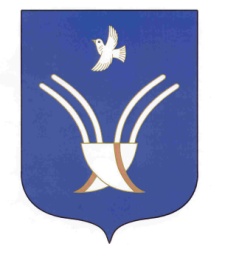 Администрациясельского поселенияЮмашевский сельсоветмуниципального района Чекмагушевский район Республики Башкортостан